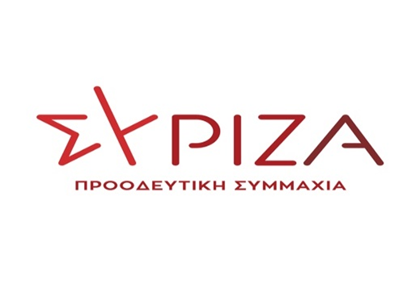 ΤΡΟΠΟΛΟΓΙΑΣτο Σχέδιο Νόμου Υπουργείου Προστασίας του Πολίτη«Ρυθμίσεις σωφρονιστικής νομοθεσίας, διατάξεις για το Ταμείο Προνοίας Απασχολουμένων στα Σώματα Ασφαλείας και λοιπές διατάξεις αρμοδιότητας Υπουργείου Προστασίας του Πολίτη»Θέμα: Διαγνωστικός έλεγχος Προσωπικού Ελληνικής Αστυνομίας, Προσωπικού Καταστημάτων Κράτησης και Κρατουμένων. ΑΙΤΙΟΛΟΓΙΚΗ ΕΚΘΕΣΗΜε την προτεινόμενη διάταξη και εν μέσω πανδημίας ορίζεται η παροχή δωρεάν διαγνωστικών εξετάσεων στο προσωπικό της ΕΛ.ΑΣ., στο προσωπικό των Καταστημάτων Κράτησης και στους κρατούμενους, είτε κρατητηρίων της ΕΛ.ΑΣ., είτε Καταστημάτων Κράτησης, για κάθε περίπτωση επείγουσας υγειονομικής επιδημίας.Οι φορείς που δύνανται να χρησιμοποιούν ιατροτεχνολογικά προϊόντα  ελέγχων για τις ανωτέρω περιπτώσεις είναι οι δημόσιες δομές υγείας, όπως νοσοκομεία, δομές πρωτοβάθμιας φροντίδας υγείας και ο Ε.Ο.Δ.Υ.Για λόγους λοιπόν δημόσιας υγείας κρίνεται αναγκαίο ότι θα πρέπει απαραίτητα να υποβάλλονται σε μοριακή εξέταση σε επείγουσες και έκτακτες περιπτώσεις υγειονομικών φαινομένων, όπως αυτή που αντιμετωπίζει τώρα η χώρα μας σχετικά με τον ιό COVID 19. ΤΡΟΠΟΛΟΓΙΑ-ΠΡΟΣΘΗΚΗΆρθρο………1.Σε επείγουσες και έκτακτες περιπτώσεις υγειονομικών φαινομένων όπως σε περιπτώσεις ιικής  ή άλλης επιδημίας και οπωσδήποτε τη δεδομένη χρονική στιγμή για τη διενέργεια ελέγχων νόσησης  από τον κορωνοϊό - COVID-19, το σύνολο του προσωπικού της Ελληνικής Αστυνομίας, των υπαλλήλων των Καταστημάτων Κράτησης και των πάσης φύσεως κρατουμένων, είτε κρατητηρίων της ΕΛ.ΑΣ. είτε Σωφρονιστικών Καταστημάτων, υποβάλλονται δωρεάν σε διαγνωστικό έλεγχο ανά τακτά χρονικά διαστήματα, μέγιστης  χρονικής απόστασης δεκαπέντε (15) ημερών. 2.Φορείς ελέγχου είναι όλες  οι δημόσιες δομές υγείας, όπως νοσοκομεία, δομές πρωτοβάθμιας φροντίδας υγείας και ο Ε.Ο.Δ.Υ.3.Η προκληθείσα δαπάνη καλύπτεται υποχρεωτικά από τον κρατικό προϋπολογισμό.Αθήνα, 07/12/2020Οι προτείνοντες βουλευτέςΣπίρτζης ΧρήστοςΚαλαματιανός Διονύσιος- ΧαράλαμποςΕλευθεριάδου ΣουλτάναΛάππας ΣπυρίδωνΞανθόπουλος Θεόφιλος